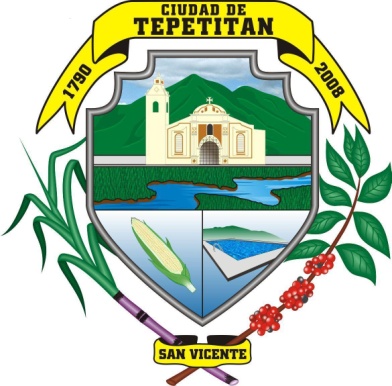 PLAN DE INVERSION DE LOS FONDOS DE EMERGENCIA POR COVID-19, SEGUNDO DESEMBOLSO D.L. 728, MUNICIPIO DE TEPETITAN, DEPARTAMENTO DE SAN VICENTE. ALCALDIA MUNICIPAL DE T E P E T I T A NDEPARTAMENTO DE SAN VICENTENOVIEMBRE   2020ANTECEDENTESEl Municipio de Tepetitán, Departamento de San Vicente, al igual que otros municipios del país, ha sido afectado por la Pandemia del COVID-19, en este sentido, ha sido necesario que como Concejo Municipal se retomen las recomendaciones de las autoridades sanitarias para disminuir los efectos que se deriven de los contagios del Covid-19 dentro del territorio del Municipio.Ante la declaratoria de Emergencia Nacional por Covid-19 emitida por la Asamblea Legislativa mediante D.L. 593, es necesario que se adopten las medidas que en este se establecen. En este sentido, la Asamblea también emitió Decreto Legislativo No 608 que autoriza al Órgano Ejecutivo en el Ramo de Hacienda, para que gestione la obtención de recursos hasta por la suma de DOS MIL MILLONES DE DÓLARES DE LOS ESTADOS UNIDOS DE AMÉRICA (US$2,000,000,000.00), a través de la emisión de títulos valores de crédito en Dólares de los Estados Unidos de América, a ser colocados indistintamente en el Mercado Nacional o Internacional, o bien, por medio de la contratación de Créditos por el citado monto, o por una combinación de ambas opciones, hasta completar el monto que se autoriza por medio del presente Decreto.Con fundamento legal que se origina en los Decretos y el Código Municipal, se elabora el PLAN DE INVERSION DE LOS FONDOS DE EMERGENCIA POR COVID-19, SEGUNDO DESEMBOLSO, D.L. 728, MUNICIPIO DE TEPETITAN, DEPARTAMENTO DE SAN VICENTE como respuesta inmediata por parte del Concejo Municipal para atender la Emergencia Nacional por COVID-19 y la Recuperación Económica del Municipio de Tepetitán.JUSTIFICACION JURIDICAComo parte de los lineamientos técnico-jurídicos para realizar inversiones que vayan encaminadas a prevenir la propagación del contagio del COVID-19 en la población del municipio de Tepetitán, se tomará lo dispuesto en:DESCRIPCIÓN DE LA INVERSIÓN:El Plan de Inversión de los Fondos de Emergencia por COVID-19, Segundo Desembolso, D.L. 728, elaborado por parte de la Alcaldía Municipal de Tepetitán comprende varias actividades que se llevarán a cabo para en la jurisdicción del Municipio para atender la propagación del COVID-19 y la recuperación económica del Municipio.Por lo anterior, los recursos que el Estado, a través del Ministerio de Hacienda ha transferido a la Alcaldía Municipal de Tepetitán, servirá para atender las siguientes necesidades surgidas en el territorio a raíz de la Emergencia, exclusivamente en los siguientes proyectos:Apoyo a las Familias del Municipio de Tepetitán, Departamento de San Vicente, en el Marco de la Recuperación Económica: Con el objetivo contribuir a la recuperación de las economías familiares, la Alcaldía Municipal apoyará con la entrega de un paquete de víveres y un Kit de Higiene, beneficiando a 1500 familias del Municipio de Tepetitán, tanto del área urbana como del área rural. El proyecto será Ejecutado bajo la Modalidad de AdministraciónConcreteado y Obras de Protección en Calle los López 3, Municipio de Tepetitán, Departamento de San Vicente: Este proyecto será ejecutado a razón de los daños ocasionados por las Tormentas Tropicales que azotaron al país (T.T. Amanda y T.T. Cristóbal, que dejó incomunicados a las familias que residen en el Caserío Los López 3. Además, considerando que los Fondos de Emergencia que el Estado ha transferido a los Gobiernos Municipales para atender la Emergencia por COVID-19 y para actividades de reactivación Económica, el Concejo Municipal ejecutará dicho proyecto para contribuir al desarrollo socioeconómico de las familias que habían dicho caserío. El proyecto se ejecutará bajo la modalidad de Libre Gestión. Construcción de Muro de Retención y Obras de Protección en Cancha de Futbol Once, Cantón La Virgen, Municipio de Tepetitán: Debido a los efectos de la Tormenta Tropical Amanda-Cristóbal que provocó daños a la Cancha de Futbol once del Cantón La Virgen que sirve como un espacio de sano esparcimiento para la población del Municipio de Tepetitán, es necesario realizar obras de mitigación para subsanar los daños ocasionados por las tormentas.Por lo antes expuesto, el Concejo Municipal desarrollará el proyecto Construcción de Muro de Retención y Obras de Protección en Cancha de Futbol Once, Cantón La Virgen, Municipio de Tepetitán, bajo la modalidad de Libre Gestión.Concreteado y Obras de Protección en Calle Principal de Colonia Fátima, Tepetitán, Departamento de San Vicente: En la Colonia la Fátima del Municipio de Tepetitán, habitan 50 familias y la gran mayoría tiene casas provisionales. Durante las Tormentas Tropicales Amanda-Cristóbal, debido a la cantidad de agua que cayó, ocasiono daños a la calle principal de la colonia por lo que es necesario la intervención de la Alcaldía Municipal en el marco de la Recuperación Económica del Municipio. El Proyecto Concreteado y Obras de Protección en Calle Principal de Colonia Fátima, Tepetitán, Departamento de San Vicente será ejecutado bajo la Modalidad de Libre Gestión.DETALLE DE LA INVERSIÓNMONTO DE LA INVERSIÓN Y FUENTE DE FINANCIAMIENTOUBICACIÓN Y FECHAS ESTIMADAS DE EJECUCIÓN DE PROYECTOSDEPARTAMENTO:DEPARTAMENTO:SAN VICENTESAN VICENTEMUNICIPIO:        TEPETITAN         TEPETITAN PLAN DE INVERSIÓN DE LOS FONDOS EMERGENCIA POR COVID-19, SEGUNDO DESEMBOLSO D.L. 728, MUNICIPIO DE TEPETITAN, DEPARTAMENTO DE SAN VICENTE.MONTO DE LA INVERSIÓN:$ 137,412.92MONTO DE CARPETA:FINANCIAMIENTO: $         0.00ELABORACION DEL PLAN DE INVERSIÓN:ALCALDIA MUNICIPAL DE TEPETITANN° D.L.NOMBRE DEL DECRETOCONTENIDO593ESTADO DE EMERGENCIA NACIONAL POR LA PANDEMIA DEL COVID-19Se declara Emergencia Nacional, Estado de Calamidad Pública y Desastre Natural en todo el territorio de la república a raíza de la Pandemia por COVID-19.608Autoriza al Órgano Ejecutivo en el Ramo de Hacienda, para que gestione la obtención de recursos hasta por la suma de DOS MIL MILLONES DE DÓLARES DE LOS ESTADOS UNIDOS DE AMÉRICA (US$2,000,000,000.00), a través de la emisión de títulos valores de crédito en Dólares de los Estados Unidos de América, a ser colocados indistintamente en el Mercado Nacional o Internacional, o bien, por medio de la contratación de Créditos por el citado monto, o por una combinación de ambas opciones, hasta completar el monto que se autoriza por medio del presente Decreto.Autoriza al Órgano Ejecutivo en el Ramo de Hacienda, para que gestione la obtención de recursos hasta por la suma de DOS MIL MILLONES DE DÓLARES DE LOS ESTADOS UNIDOS DE AMÉRICA (US$2,000,000,000.00), a través de la emisión de títulos valores de crédito en Dólares de los Estados Unidos de América, a ser colocados indistintamente en el Mercado Nacional o Internacional, o bien, por medio de la contratación de Créditos por el citado monto, o por una combinación de ambas opciones, hasta completar el monto que se autoriza por medio del presente Decreto.728Art. 1 lit. B” Asignación Presupuestaria por Rubro de Agrupación, Fuente de Financiamiento y Destino EconómicoEl presente decreto establece lo siguiente:Fondo de Emergencia COVID-192020-0700-2-24-02-21-3 Préstamos ExternosFinanciamiento a Gobiernos Municipales por $75,000,000.00NoDETALLE DEL PRESUPUESTO POR ACCIONES A TOMARMONTO1Apoyo a las Familias del Municipio de Tepetitán, Departamento de San Vicente, en Marco de la Recuperación Económica$   28,310.002Concreteado y Obras de Protección en Calle los López 3, Cantón Cañas, Municipio de Tepetitán, Departamento de San Vicente$   34,174.983Construcción de Muro de Retención y Obras de Protección en Cancha de Futbol Once, Cantón La Virgen, Municipio de Tepetitán$   48,011.024Concreteado y Obras de Protección en Calle Principal de Colonia Fátima, Tepetitán, Departamento de San Vicente.$   26,310.00MONTO TOTAL DE LA INVERSIÓNMONTO TOTAL DE LA INVERSIÓN$ 137,412.92INVERSIÓN$ 137,412.92FUENTE DE FINANCIAMIENTOD.L. 728 FONDOS DE EMERGENCIAPROYECTO MESES DE EJECUCIÓN MESES DE EJECUCIÓN MESES DE EJECUCIÓN MESES DE EJECUCIÓN MESES DE EJECUCIÓN MESES DE EJECUCIÓN MONTO( $$$) LOCALIZACION PROYECTO 202020202021202120212021MONTO( $$$) LOCALIZACION PROYECTO NOVIEMBREDICIEMBREENEROFEBREROMARZOABRILApoyo a las Familias del Municipio de Tepetitán, Departamento de San Vicente, en Marco de la Recuperación EconómicaXX$ 28,310.00Todo el Municipio de TepetitánConcreteado y Obras de Protección en Calle los López 3, Cantón Cañas, Municipio de Tepetitán, Departamento de San Vicente$ 34,174.98Cantón Cañas, Municipio de Tepetitán, Departamento de San Vicente.Construcción de Muro de Retención y Obras de Protección en Cancha de Futbol Once, Cantón La Virgen, Municipio de Tepetitán$ 48,011.02Cantón La Virgen, Municipio de Tepetitán, Departamento de San Vicente.Concreteado y Obras de Protección en Calle Principal de Colonia Fátima, Tepetitán, Departamento de San Vicente.$ 26,310.00Colonia Fátima, Municipio de Tepetitán, Departamento de San Vicente.TOTAL: 								$ 137,410.92TOTAL: 								$ 137,410.92TOTAL: 								$ 137,410.92TOTAL: 								$ 137,410.92TOTAL: 								$ 137,410.92TOTAL: 								$ 137,410.92TOTAL: 								$ 137,410.92TOTAL: 								$ 137,410.92TOTAL: 								$ 137,410.92FECHA DE ELABORACIÓN DEL PLAN DE INVERSIÓN:NOVIEMBRE 2020